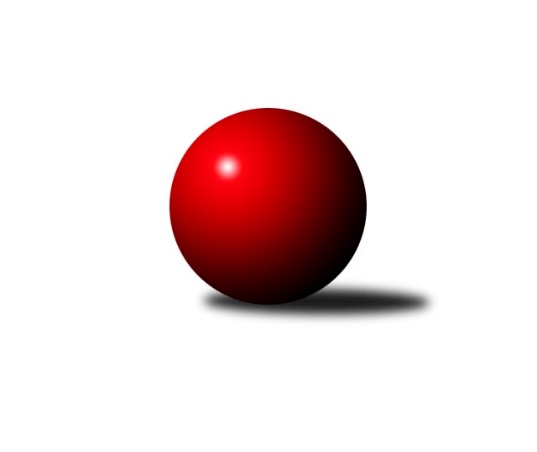 Č.3Ročník 2020/2021	4.10.2020Nejlepšího výkonu v tomto kole: 1242 dosáhlo družstvo: SKK JičínVýchodočeská divize dorostu 2020/2021Výsledky 3. kolaSouhrnný přehled výsledků:KK Svitavy A	- SKK Primátor Náchod 	2:6	1168:1215		4.10.Tesla Pardubice 	- Jiskra Hylváty A	0:8	1091:1184		4.10.SKK Jičín	- Loko Č. Třebová A	4:4	1242:1241		4.10.Červ. Kostelec  	- Nová Paka 	0:0	0:0		4.10.Jiskra Hylváty B	- Loko Trutnov 		dohrávka		28.10.Tabulka družstev:	1.	Loko Č. Třebová A	3	2	1	0	18 : 6 	 	 1277	5	2.	Jiskra Hylváty A	3	2	0	1	16 : 8 	 	 1172	4	3.	SKK Primátor Náchod	3	2	0	1	14 : 10 	 	 1131	4	4.	SKK Jičín	3	1	1	1	14 : 10 	 	 1146	3	5.	Loko Trutnov	1	1	0	0	6 : 2 	 	 1224	2	6.	Nová Paka	2	1	0	1	8 : 8 	 	 1051	2	7.	Jiskra Hylváty B	2	1	0	1	6 : 10 	 	 1138	2	8.	Tesla Pardubice	3	1	0	2	6 : 18 	 	 979	2	9.	KK Svitavy A	2	0	0	2	4 : 12 	 	 1188	0	10.	Červ. Kostelec	2	0	0	2	4 : 12 	 	 943	0Podrobné výsledky kola:	 KK Svitavy A	1168	2:6	1215	SKK Primátor Náchod 	Filip Roman	 	 188 	 171 		359 	 0:2 	 410 	 	198 	 212		Danny Tuček	Adam Krátký	 	 181 	 192 		373 	 0:2 	 387 	 	189 	 198		Jan Gintar	Lucie Zelinková	 	 227 	 209 		436 	 2:0 	 418 	 	203 	 215		Michaela Duškovározhodčí: Jakub ZelinkaNejlepší výkon utkání: 436 - Lucie Zelinková	 Tesla Pardubice 	1091	0:8	1184	Jiskra Hylváty A	Kamil Dvořák	 	 168 	 191 		359 	 0:2 	 410 	 	208 	 202		Vojtěch Morávek	Vít Musil	 	 183 	 192 		375 	 0:2 	 379 	 	224 	 155		Matěj Mach	Monika Nováková *1	 	 184 	 173 		357 	 0:2 	 395 	 	194 	 201		Kryštof Vavřínrozhodčí: Milan Novákstřídání: *1 od 51. hodu Igor KřížekNejlepší výkon utkání: 410 - Vojtěch Morávek	 SKK Jičín	1242	4:4	1241	Loko Č. Třebová A	Matěj Šuda	 	 199 	 209 		408 	 2:0 	 373 	 	197 	 176		Karolína Kolářová	Štěpán Soukup	 	 219 	 182 		401 	 0:2 	 430 	 	210 	 220		Adam Bezdíček	Jana Bínová	 	 226 	 207 		433 	 0:2 	 438 	 	224 	 214		Miloslav Hýblrozhodčí: Roman BurešNejlepší výkon utkání: 438 - Miloslav Hýbl	 Červ. Kostelec  	0	0:0	0	Nová Paka rozhodčí: Pořadí jednotlivců:	jméno hráče	družstvo	celkem	plné	dorážka	chyby	poměr kuž.	Maximum	1.	Miloslav Hýbl 	Loko Č. Třebová A	462.33	316.3	146.0	5.7	3/3	(496)	2.	Michal Mertlík 	Loko Trutnov 	436.00	294.0	142.0	8.0	1/1	(436)	3.	Adam Bezdíček 	Loko Č. Třebová A	429.33	300.0	129.3	8.3	3/3	(433)	4.	Lucie Zelinková 	KK Svitavy A	421.00	295.5	125.5	9.0	1/1	(436)	5.	Martin Bryška 	Jiskra Hylváty B	411.50	295.5	116.0	10.0	2/2	(412)	6.	Matěj Mach 	Jiskra Hylváty A	406.50	283.5	123.0	10.0	2/2	(434)	7.	Jana Bínová 	SKK Jičín	405.00	274.5	130.5	8.0	2/2	(433)	8.	Adam Krátký 	KK Svitavy A	397.00	281.0	116.0	12.0	1/1	(421)	9.	Jan Krejcar 	Loko Trutnov 	395.00	289.0	106.0	9.0	1/1	(395)	10.	Danny Tuček 	SKK Primátor Náchod 	394.67	286.0	108.7	11.0	3/3	(410)	11.	Marek Ondráško 	Loko Trutnov 	393.00	272.0	121.0	10.0	1/1	(393)	12.	Matěj Šuda 	SKK Jičín	390.25	279.3	111.0	10.0	2/2	(409)	13.	Vojtěch Morávek 	Jiskra Hylváty A	389.50	271.5	118.0	11.5	2/2	(410)	14.	Karolína Kolářová 	Loko Č. Třebová A	385.33	264.0	121.3	10.7	3/3	(408)	15.	Kryštof Vavřín 	Jiskra Hylváty A	375.50	283.8	91.8	16.8	2/2	(395)	16.	Jan Bajer 	Nová Paka 	375.50	289.0	86.5	17.5	2/2	(379)	17.	Filip Roman 	KK Svitavy A	369.50	273.5	96.0	12.5	1/1	(380)	18.	Jakub Soviar 	Nová Paka 	358.50	253.5	105.0	15.0	2/2	(364)	19.	Jana Poláková 	Jiskra Hylváty B	358.50	265.0	93.5	12.5	2/2	(391)	20.	Filip Ladnar 	Červ. Kostelec  	342.50	262.0	80.5	14.5	2/2	(357)	21.	Vít Musil 	Tesla Pardubice 	328.00	249.3	78.8	23.0	2/2	(375)	22.	Lukáš Hejčl 	SKK Primátor Náchod 	320.00	243.0	77.0	9.5	2/3	(321)	23.	Matěj Špicar 	Nová Paka 	316.50	226.0	90.5	21.0	2/2	(319)	24.	Igor Křížek 	Tesla Pardubice 	297.00	223.5	73.5	24.5	2/2	(318)		Michaela Dušková 	SKK Primátor Náchod 	418.00	277.0	141.0	7.0	1/3	(418)		Tomáš Ladnar 	Červ. Kostelec  	415.00	301.0	114.0	7.0	1/2	(415)		Tomáš Skala 	Jiskra Hylváty A	403.00	294.5	108.5	10.5	1/2	(413)		Štěpán Soukup 	SKK Jičín	401.00	295.0	106.0	12.0	1/2	(401)		Jan Majer 	SKK Primátor Náchod 	400.00	272.0	128.0	10.0	1/3	(400)		Jan Vostrčil 	Jiskra Hylváty B	399.00	284.0	115.0	14.0	1/2	(399)		Jan Gintar 	SKK Primátor Náchod 	387.00	292.0	95.0	15.0	1/3	(387)		Robin Bureš 	SKK Jičín	381.00	271.0	110.0	13.0	1/2	(381)		Oldřich Špaček 	SKK Primátor Náchod 	363.00	267.0	96.0	12.0	1/3	(363)		Kamil Dvořák 	Tesla Pardubice 	348.50	254.0	94.5	15.0	1/2	(359)		Anthony Šípek 	Jiskra Hylváty B	337.00	257.0	80.0	22.0	1/2	(337)		Monika Nováková 	Tesla Pardubice 	318.00	222.0	96.0	20.0	1/2	(318)		Dominik Semerák 	Červ. Kostelec  	296.00	213.0	83.0	22.0	1/2	(296)		Ondřej Macháček 	Červ. Kostelec  	238.00	163.0	75.0	29.0	1/2	(238)Sportovně technické informace:Starty náhradníků:registrační číslo	jméno a příjmení 	datum startu 	družstvo	číslo startu23339	Michaela Dušková	04.10.2020	SKK Primátor Náchod 	1x
Hráči dopsaní na soupisku:registrační číslo	jméno a příjmení 	datum startu 	družstvo	23541	Jan Gintar	04.10.2020	SKK Primátor Náchod 	Program dalšího kola:4. kolo28.10.2020	st	0:00	Jiskra Hylváty B - Loko Trutnov  (dohrávka z 3. kola)	8.11.2020	ne	9:00	Jiskra Hylváty B - SKK Jičín (předehrávka z 6. kola)	8.11.2020	ne	9:00	Loko Č. Třebová A - Nová Paka  (předehrávka z 6. kola)	8.11.2020	ne	9:00	Loko Trutnov  - Červ. Kostelec   (předehrávka z 6. kola)	8.11.2020	ne	9:00	KK Svitavy A - Tesla Pardubice  (předehrávka z 6. kola)	8.11.2020	ne	11:00	SKK Primátor Náchod  - Jiskra Hylváty A (předehrávka z 6. kola)	14.11.2020	so	9:00	Nová Paka  - Loko Trutnov  (předehrávka z 7. kola)	15.11.2020	ne	9:00	Červ. Kostelec   - KK Svitavy A (předehrávka z 7. kola)	15.11.2020	ne	9:00	Tesla Pardubice  - Jiskra Hylváty B (předehrávka z 7. kola)	15.11.2020	ne	9:00	SKK Jičín - SKK Primátor Náchod  (předehrávka z 7. kola)	15.11.2020	ne	9:00	Jiskra Hylváty A - Loko Č. Třebová A (předehrávka z 7. kola)	21.11.2020	so	9:00	KK Svitavy A - Nová Paka  (předehrávka z 8. kola)	21.11.2020	so	9:00	Jiskra Hylváty B - Červ. Kostelec   (předehrávka z 8. kola)	22.11.2020	ne	9:00	Loko Trutnov  - Jiskra Hylváty A (předehrávka z 8. kola)	22.11.2020	ne	9:00	SKK Jičín - Tesla Pardubice  (předehrávka z 8. kola)	22.11.2020	ne	12:00	SKK Primátor Náchod  - Loko Č. Třebová A (předehrávka z 8. kola)	28.11.2020	so	9:00	Tesla Pardubice  - SKK Primátor Náchod  (předehrávka z 9. kola)	28.11.2020	so	9:00	Červ. Kostelec   - SKK Jičín (předehrávka z 9. kola)	28.11.2020	so	9:00	Nová Paka  - Jiskra Hylváty B (předehrávka z 9. kola)	28.11.2020	so	9:00	Jiskra Hylváty A - KK Svitavy A (předehrávka z 9. kola)	28.11.2020	so	9:00	Loko Č. Třebová A - Loko Trutnov  (předehrávka z 9. kola)	31.12.2020	čt	9:00	Loko Trutnov  - KK Svitavy A (dohrávka z 2. kola)	31.12.2020	čt	9:00	Loko Trutnov  - SKK Jičín	31.12.2020	čt	9:00	Jiskra Hylváty A - Červ. Kostelec  	31.12.2020	čt	9:00	Loko Č. Třebová A - Tesla Pardubice 	31.12.2020	čt	9:00	KK Svitavy A - Jiskra Hylváty B	31.12.2020	čt	9:00	Nová Paka  - Jiskra Hylváty A (předehrávka z 5. kola)	31.12.2020	čt	9:00	Tesla Pardubice  - Loko Trutnov  (předehrávka z 5. kola)	31.12.2020	čt	9:00	SKK Jičín - KK Svitavy A (předehrávka z 5. kola)	31.12.2020	čt	9:00	Červ. Kostelec   - Loko Č. Třebová A (předehrávka z 5. kola)	31.12.2020	čt	9:00	Jiskra Hylváty B - SKK Primátor Náchod  (předehrávka z 5. kola)	31.12.2020	čt	13:00	SKK Primátor Náchod  - Nová Paka 	Nejlepší šestka kola - absolutněNejlepší šestka kola - absolutněNejlepší šestka kola - absolutněNejlepší šestka kola - absolutněNejlepší šestka kola - dle průměru kuželenNejlepší šestka kola - dle průměru kuželenNejlepší šestka kola - dle průměru kuželenNejlepší šestka kola - dle průměru kuželenNejlepší šestka kola - dle průměru kuželenPočetJménoNázev týmuVýkonPočetJménoNázev týmuPrůměr (%)Výkon3xMiloslav HýblČ. Třebová4381xVojtěch MorávekHylváty119.564101xLucie ZelinkováSvitavy A4361xKryštof VavřínHylváty115.193951xJana BínováJičín 4333xMiloslav HýblČ. Třebová110.984383xAdam BezdíčekČ. Třebová4302xMatěj MachHylváty110.523791xMichaela DuškováNáchod4181xJana BínováJičín 109.714331xVojtěch MorávekHylváty4101xVít MusilPardubice109.36375